分类号：                                            单位代码： 10335 密  级：                                           学    号：      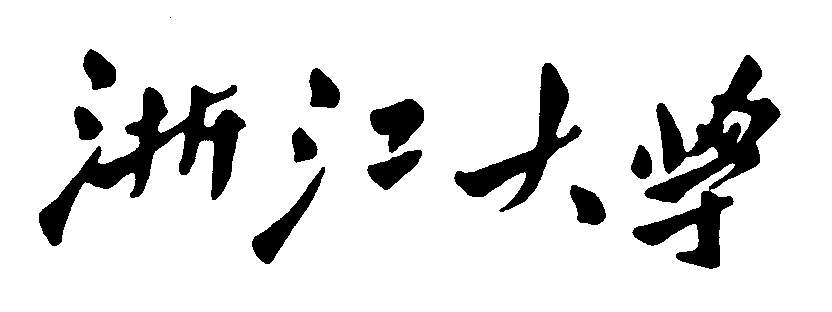 工程硕士专业学位论文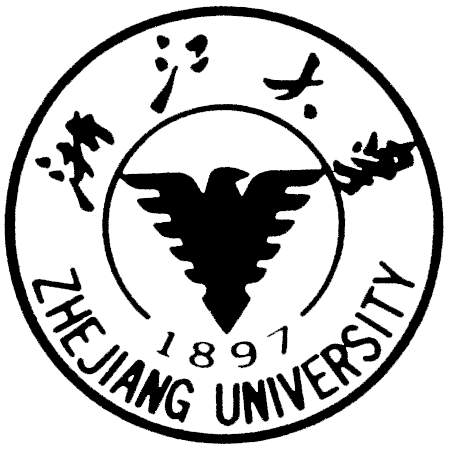 中文论文题目 ：                             英文论文题目：                              申请人姓名：                       指导教师：                         合作导师：                         专业学位类别：   工程硕士          专业学位领域：                     所在学院：       工程师学院          论文提交日期    年   月   日注：1. 分类号：按中国图书分类法，根据学位论文的研究内容确定填写。《中国图书分类法》在校学位委员会办公室网（http://grs.zju.edu.cn/redir.php?catalog_id=10038&object_id=12861）上可查。 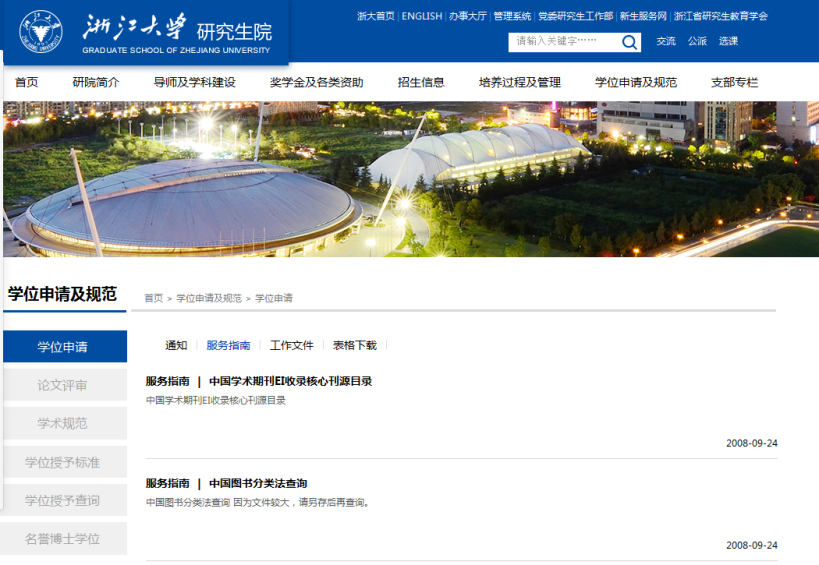 2. 密级：只限经过学校认定的涉密学位论文填写，其他学位论文均不填写或填“无”。3. 单位代码：10335。 4. 学号：全日制和在职攻读专业学位者填写学号。 5. 论文题目：应准确概括整个论文的核心内容，简明扼要，一般不能超过25个汉字，英文题目翻译应简短准确，一般不应超过150个字母，必要时可以加副标题。 6. 专业学位类别：工程硕士7. 专业学位领域：机械工程、动力工程、电气工程、电子与通信工程、集成电路工程、光学工程、计算机技术、建筑与土木工程、化学工程，选择填写。